Дизайн-проект территории общего пользования для рейтингового голосования«Сквер (ул. Дзержинского возле СОШ № 1)»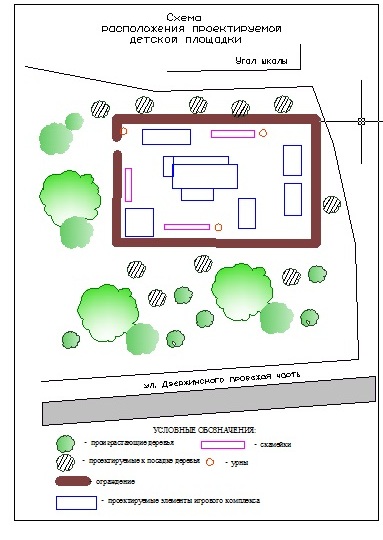 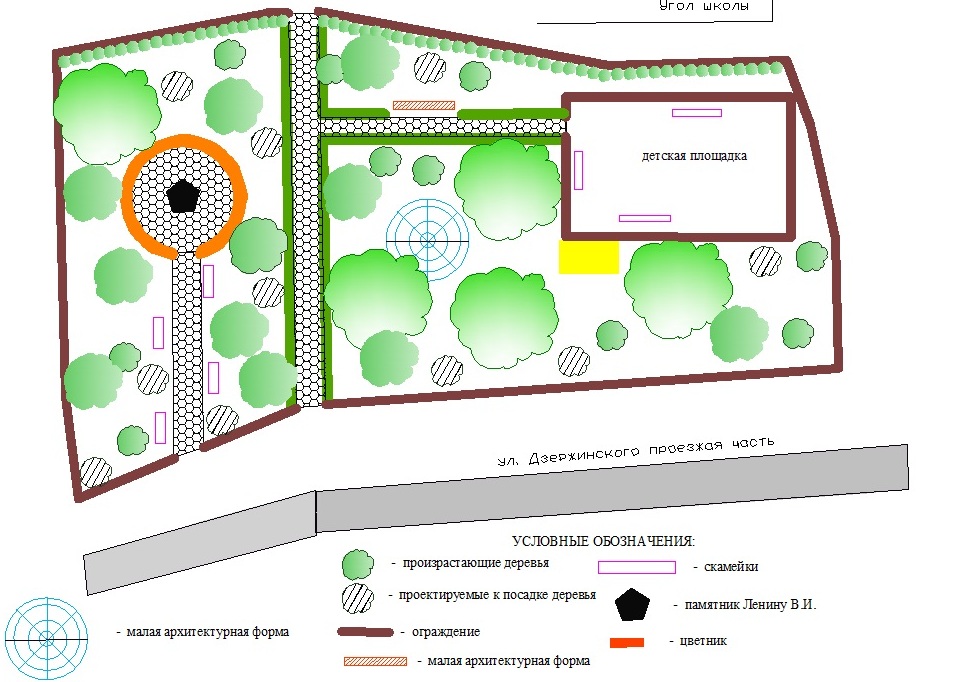 Адрес реализации проекта: 169200, Республика Коми, г. Емва, ул. Дзержинского Проект «Благоустройство городского сквера в г. Емва» (далее-проект) полностью соответствует  целям и задачам  муниципальной программы «Формирование комфортной городской среды на территории муниципального образования городского поселения «Емва», в рамках которой планируется предоставление из федерального бюджета Российской Федерации.Благоустройство сквера, является важнейшим составляющим элементом и занимает значительное пространство городской среды. Трудно переоценить значение озеленения в жизни людей. Благоустройство городов и поселков одна из актуальных проблем современного градостроительства. С его помощью решаются задачи создания благоприятной жизненной среды с обеспечением комфортных условий для всех видов деятельности населения. Задачи благоустройства сводятся к созданию здоровых, целесообразных и благоприятных условий жизни населения городского поселения «Емва». В решении этих задач все большее значение приобретают внешнее благоустройство, функционально-пространственная структура и предметное оборудование открытых территорий, ландшафтный дизайн. Все более острыми становятся проблемы экологически чистых городов, районов, проблемы охраны памятников культурного исторического наследия народа.В городе Емва живет большое количество людей, которым обязательно нужна зона отдыха, которая на данный момент нуждается в благоустройстве. Проведя опрос гуляющих и проходящих через территорию сквера людей, было ясно, что сквер им необходим, но он не благоустроен, визуально не привлекает к себе внимание, кажется мрачным, скучным объектом. Сквер не соответствует эстетическим требованиям современного человека он негативно влияет на него, не неся в себе позитивной, интересной ситуации, которая привлекала бы его внимание, желание отдохнуть в этом сквере, назначать свидание или просто погулять. Рассматриваемый сквер, располагается в центре города Емва, рядом со зданием МБОУ СОШ №1 г. Емва, довольно близко от проезжей части дороги, а значит привлекает к себе внимание, как жителей города, так и случайных прохожих, водителей, проезжающих мимо сквера и гостей города. Общая длина сквера 50,0 м, и ширина – 40,0 м. В настоящее время в сквере существует ряд проблем, таких как:неухоженный, забытый памятник – бюст В.И. Ленину;отсутствие пешеходных дорожек;территория сквера напоминает лес;отсутствие скамеек и урн для мусора; плохое освещение в ночное время.На основании вышеизложенного был сделан вывод, что сквер непригоден для использования его человеком в качестве кратковременного отдыха, т.к отсутствуют определенные очень важные человеческие факторы такие как комфортность, а самое главное, безопасность.Для того чтобы этот сквер был более значимым и актуален для современного общества, он должен быть наполнен радостью, которая будет выражаться визуально и передаваться человеку. Ландшафтное изменение не только обновит внешний вид сквера, но и оживит вид города, в целом выведя его на следующую ступень развития. При проектировании выполняется одна из важных задач благоустройства – повышение разнообразия и художественной выразительности застройки и открытых озелененных пространств. Она решается формированием функционально – пространственной структуры и предметного оборудования открытых пространств в застройке города.Своеобразие и индивидуальность, сомасштабность архитектурно – пространственной среды города в сочетании с озеленением обеспечивают такие средства внешнего благоустройства, как обработка поверхности земли (геопластика, подпорные стенки, лестницы пандусы ит.д.), плоскостные сооружения (площадки детские, спортивные, отдыха) и архитектурный дизайн. При реализации проекта нужно максимально учитывать человеческие факторы (природно-климатические, эколого-градостроительные, социально-демографические, эстетические, технико-экономические) и социально-психологических моментов оказывающие влияние, на эффективность жизнедеятельности человека с окружающей средой. Человек проходя через этот сквер не должен себя чувствовать угнетённым, а наоборот должен впитывать энергию и спокойствие этого объекта, которое, несомненно, ему будет помогать в течение в сегодня, и после чего человеку, несомненно, захотелось бы в него вернуться. Этапы реализацииобработка поверхности земли, планировка территории;спил и санитарная обрезка деревьев;обрамление памятника – бюст В.И. Ленина;установка освещения;установка видеонаблюдения;асфальтирование пешеходных дорожек;обустройство детской площадки;обустройство арт-объекта – скворечник;установка скамеек и урн. Основой для проекта служит его огромная значимость для живущего в городе населения, т. к. человек живущий там нуждается непосредственно в кратковременном отдыхе. Отдых занимает большую часть жизни человека. Существенным результатом развития данного сквера будет повышение социальной сплоченности жителей, повышение уровня образованности и социальной адаптации у детей, сохранение возможности физической активности на открытом воздухе.В проекте планируется трудовое участие местного населения.